Date      TitleAccountant/Finance Business PartnerDepartmentResourcesDepartmentResourcesPost Ref.Job PurposeThe Accountant/Finance Business Partner is responsible for the delivery of all aspects of day to day financial management within a Service Department. The Accountant/Finance Business Partner will report to a Senior Accountant/Senior Finance Business Partner to ensure the financial management needs of their customers are met. The role is expected to build strong relationships with internal partners and be a key and active member of manager forums. Job PurposeThe Accountant/Finance Business Partner is responsible for the delivery of all aspects of day to day financial management within a Service Department. The Accountant/Finance Business Partner will report to a Senior Accountant/Senior Finance Business Partner to ensure the financial management needs of their customers are met. The role is expected to build strong relationships with internal partners and be a key and active member of manager forums. Job PurposeThe Accountant/Finance Business Partner is responsible for the delivery of all aspects of day to day financial management within a Service Department. The Accountant/Finance Business Partner will report to a Senior Accountant/Senior Finance Business Partner to ensure the financial management needs of their customers are met. The role is expected to build strong relationships with internal partners and be a key and active member of manager forums. Job PurposeThe Accountant/Finance Business Partner is responsible for the delivery of all aspects of day to day financial management within a Service Department. The Accountant/Finance Business Partner will report to a Senior Accountant/Senior Finance Business Partner to ensure the financial management needs of their customers are met. The role is expected to build strong relationships with internal partners and be a key and active member of manager forums. Key ResponsibilitiesLead the management of financial resources, to ensure probity, efficiency, high performance and overall value for money.Ensure, in all activities, the service make decisions in the knowledge of the impact those decisions will have financially on the Council.Understand customer needs and provide them with a service they value.Drive the delivery of productivity and efficiency improvement and cost reduction plans across the Council so that the transformation strategy can be achieved.Ensure that officers, and members where directed by the lead finance business partner, are provided with high quality advice and direction on financial strategies, policy, standards and practices.To lead on any project or programme as agreed by the Senior Finance Business Partner.Key ResponsibilitiesLead the management of financial resources, to ensure probity, efficiency, high performance and overall value for money.Ensure, in all activities, the service make decisions in the knowledge of the impact those decisions will have financially on the Council.Understand customer needs and provide them with a service they value.Drive the delivery of productivity and efficiency improvement and cost reduction plans across the Council so that the transformation strategy can be achieved.Ensure that officers, and members where directed by the lead finance business partner, are provided with high quality advice and direction on financial strategies, policy, standards and practices.To lead on any project or programme as agreed by the Senior Finance Business Partner.Key AccountabilitiesProvide timely and accurate information and advice to budget holders to allow effective management of their budgets and assist them in carrying out their financial duties, constructively challenging where appropriate.Monitor performance of budgets and analyse key variances, proposing remedial action as required.Promote a culture which empowers budget holders and supports the delivery of value for money services, including reporting on benchmark information and key cost drivers.Analyse, interpret and communicate financial and performance data, and provide financial advice in the form of management and board reports. Complete financial returns and questionnaires as required.Develop a sound understanding of unit costs, interpreting price / activity variances.Propose and develop appropriate cost drivers for service budgets and ensure accurate preparation, monitoring and control of estimates and forecasts.Implement and maintain effective financial arrangements and promote the review of financial policy, systems and practice supporting the delivery of a programme of continual improvement.Produce accurate financial forecasts and plans highlighting potential opportunities and risks. Quantify and grade risks identified and support the formulation and implementation of mitigation plans where these are required.Undertake financial impact assessments relating to changes in or new legislative and service initiatives.Support the arrangements in place for financial management of the Capital Programme.Support the timely preparation of robust business cases from a  financial perspective, identifying and quantifying associated costs, benefits, risks and funding solutions.Contribute to the work involved in achieving the objectives for the Finance and Procurement Division annual plan and ensuring the benefits are realised.Co-ordinate the delivery of information to support the annual accounts closure programme as requested and in accordance with the agreed timetable.Ensure compliance with financial regulations and professional accounting standards.Key AccountabilitiesProvide timely and accurate information and advice to budget holders to allow effective management of their budgets and assist them in carrying out their financial duties, constructively challenging where appropriate.Monitor performance of budgets and analyse key variances, proposing remedial action as required.Promote a culture which empowers budget holders and supports the delivery of value for money services, including reporting on benchmark information and key cost drivers.Analyse, interpret and communicate financial and performance data, and provide financial advice in the form of management and board reports. Complete financial returns and questionnaires as required.Develop a sound understanding of unit costs, interpreting price / activity variances.Propose and develop appropriate cost drivers for service budgets and ensure accurate preparation, monitoring and control of estimates and forecasts.Implement and maintain effective financial arrangements and promote the review of financial policy, systems and practice supporting the delivery of a programme of continual improvement.Produce accurate financial forecasts and plans highlighting potential opportunities and risks. Quantify and grade risks identified and support the formulation and implementation of mitigation plans where these are required.Undertake financial impact assessments relating to changes in or new legislative and service initiatives.Support the arrangements in place for financial management of the Capital Programme.Support the timely preparation of robust business cases from a  financial perspective, identifying and quantifying associated costs, benefits, risks and funding solutions.Contribute to the work involved in achieving the objectives for the Finance and Procurement Division annual plan and ensuring the benefits are realised.Co-ordinate the delivery of information to support the annual accounts closure programme as requested and in accordance with the agreed timetable.Ensure compliance with financial regulations and professional accounting standards.The post holder will perform any duty or task that is appropriate for the role describedThe post holder will perform any duty or task that is appropriate for the role describedThe post holder will perform any duty or task that is appropriate for the role describedThe post holder will perform any duty or task that is appropriate for the role describedPerson SpecificationPerson SpecificationEducation and KnowledgeQualificationsPreferably full CCAB qualification or as a minimum AAT qualified with substantial post-qualification experience.Knowledge & understanding of financial management and financial frameworks in a large organisation - preferably public sector.Personal skills and general competenciesListening and responding to the needs of our customersManages staff and resources and uses customer feedback and complaints to achieve excellent customer serviceSets a personally high standard of customer service as an example to staffTakes prompt action to maintain required levels of customer serviceUsing the Council’s resources effectively, reducing bureaucracy and ensuring maximum efficiency Ensures that staff and resources are deployed as efficiently and effectively as possibleHas a sound understanding of effective budget management techniques Encourages staff to develop ideas for increasing efficiencySets a positive example by deploying resources efficientlyDemonstrating purposeful and inspirational leadershipMotivates and develops the team to be ambitious in achieving the highest possible performance Ensures personal behaviour reflects the highest standards of the serviceCreating an open and respectful dialogue to achieve our ambitious goals and targetsSets direction for the team and listening to viewsBuilds positive relationships with customers, staff and colleagues through discussion and negotiationEnsures that understanding is shared across the team, especially resolving ambiguityEstablishes open and transparent communication with the teamGuides and supports staff to portray a professional imageContinually challenging the way we work and striving to find creative and innovative solutionsAnticipates opportunities and issuesEncourages staff to suggest ways to improve servicesMaintains professional competence and knowledge of developments in their area of practiceWorks proactively with staff to implement changeAchieving high levels of performanceSets consistent and challenging team targets in line with service plansSteers the team towards key outcomes and monitors progressSets high standards for quality; meeting commitments made anf finishing work to a high standardMonitors staff performance and takes timely action to address performance issuesSets personal development plans to support individual and team performanceDemonstrating fairness and equality in the treatment of customers and staffEnsures that all customers and staff are treated with respect and considerationEnsures that corporate standards and policies are implemented and metResponds quickly to concerns around fair treatmentChallenges inappropriate behaviourMaintaining effective risk management of services and activities to ensure a healthy and safe environment for staff and customer alikeIdentifies, assesses and manages risks in order to minimise the impact on service deliveryReports to the group managers any risks issues arising from the operating environmentMaintains a healthy and safe environment for customers and staffSets a personal example to staff of safe working practices Sets an excellent example of customer care for other staff.Effectively sets direction for a team providing motivation for all to deliver high performance.Anticipates customer needs to provide excellent service continually striving to improve efficiency and effectivenessSets challenging targets for performance for the team as well as delivering a high degree of personal effectivenessEnsures the Council’s policies for fairness and respect are delivered including setting high personal standardsTakes an active role in managing risk, health and safety and safeguarding issues.ExperienceService delivery improvements within a finance setting.Financial planning and management for a group of service areas.Providing financial advice & support to management teams.Identifying opportunities to develop financial systems and processes.Evaluating and supporting innovative and effective means of financing the delivery of large scale services.Engaging and working with management teams.Inspiring & motivating colleagues within the finance function to achieve targets and goals.Working within and influencing multi-disciplinary teams to achieve service outcomes.Personal skills and general competenciesListening and responding to the needs of our customersManages staff and resources and uses customer feedback and complaints to achieve excellent customer serviceSets a personally high standard of customer service as an example to staffTakes prompt action to maintain required levels of customer serviceUsing the Council’s resources effectively, reducing bureaucracy and ensuring maximum efficiency Ensures that staff and resources are deployed as efficiently and effectively as possibleHas a sound understanding of effective budget management techniques Encourages staff to develop ideas for increasing efficiencySets a positive example by deploying resources efficientlyDemonstrating purposeful and inspirational leadershipMotivates and develops the team to be ambitious in achieving the highest possible performance Ensures personal behaviour reflects the highest standards of the serviceCreating an open and respectful dialogue to achieve our ambitious goals and targetsSets direction for the team and listening to viewsBuilds positive relationships with customers, staff and colleagues through discussion and negotiationEnsures that understanding is shared across the team, especially resolving ambiguityEstablishes open and transparent communication with the teamGuides and supports staff to portray a professional imageContinually challenging the way we work and striving to find creative and innovative solutionsAnticipates opportunities and issuesEncourages staff to suggest ways to improve servicesMaintains professional competence and knowledge of developments in their area of practiceWorks proactively with staff to implement changeAchieving high levels of performanceSets consistent and challenging team targets in line with service plansSteers the team towards key outcomes and monitors progressSets high standards for quality; meeting commitments made anf finishing work to a high standardMonitors staff performance and takes timely action to address performance issuesSets personal development plans to support individual and team performanceDemonstrating fairness and equality in the treatment of customers and staffEnsures that all customers and staff are treated with respect and considerationEnsures that corporate standards and policies are implemented and metResponds quickly to concerns around fair treatmentChallenges inappropriate behaviourMaintaining effective risk management of services and activities to ensure a healthy and safe environment for staff and customer alikeIdentifies, assesses and manages risks in order to minimise the impact on service deliveryReports to the group managers any risks issues arising from the operating environmentMaintains a healthy and safe environment for customers and staffSets a personal example to staff of safe working practices Sets an excellent example of customer care for other staff.Effectively sets direction for a team providing motivation for all to deliver high performance.Anticipates customer needs to provide excellent service continually striving to improve efficiency and effectivenessSets challenging targets for performance for the team as well as delivering a high degree of personal effectivenessEnsures the Council’s policies for fairness and respect are delivered including setting high personal standardsTakes an active role in managing risk, health and safety and safeguarding issues.Role DimensionsThe Accountant/Business Partner will provide dedicated financial management support to one or more of the County Council’s business areas. This would be either a service department/division or a specific technical finance function. Accountants/Business Partners will report to a Senior Accountant/Senior Business Partner to ensure the accounting and finance requirements of their area of responsibility are fulfilled. The post-holder will be responsible for the day to day supervision of the Assistant Accountants/Assistant Business Partners in their teams. Accountants/Business Partners will be responsible for:Providing financial management support to a Department/Division of the County Council, including undertaking budget monitoring, providing financial advice to service managers and budget holders and preparing reports/briefing notes etc. Supporting the maintenance and development of financial monitoring/month end/quarterly reporting proceduresSupporting the production of the statutory year end accountsSupporting the provision of specialist financial advice and training Financial responsibility will encapsulate a Departmental/Divisional budget. An Accountant/Business Partner will therefore have responsibility for supporting a budget of between £10m - £100m.Please attach a structure chartRole DimensionsThe Accountant/Business Partner will provide dedicated financial management support to one or more of the County Council’s business areas. This would be either a service department/division or a specific technical finance function. Accountants/Business Partners will report to a Senior Accountant/Senior Business Partner to ensure the accounting and finance requirements of their area of responsibility are fulfilled. The post-holder will be responsible for the day to day supervision of the Assistant Accountants/Assistant Business Partners in their teams. Accountants/Business Partners will be responsible for:Providing financial management support to a Department/Division of the County Council, including undertaking budget monitoring, providing financial advice to service managers and budget holders and preparing reports/briefing notes etc. Supporting the maintenance and development of financial monitoring/month end/quarterly reporting proceduresSupporting the production of the statutory year end accountsSupporting the provision of specialist financial advice and training Financial responsibility will encapsulate a Departmental/Divisional budget. An Accountant/Business Partner will therefore have responsibility for supporting a budget of between £10m - £100m.Please attach a structure chart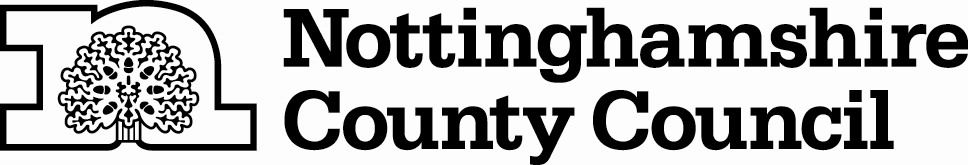 